Пресс - служба СРО Союз «Охрана»                                                                                                                                              .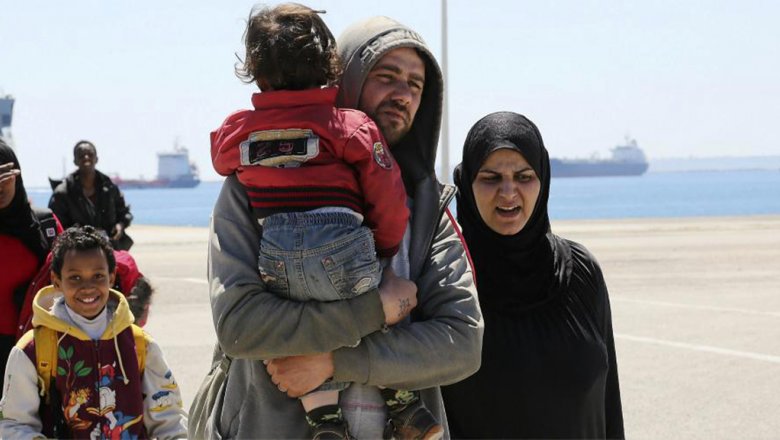 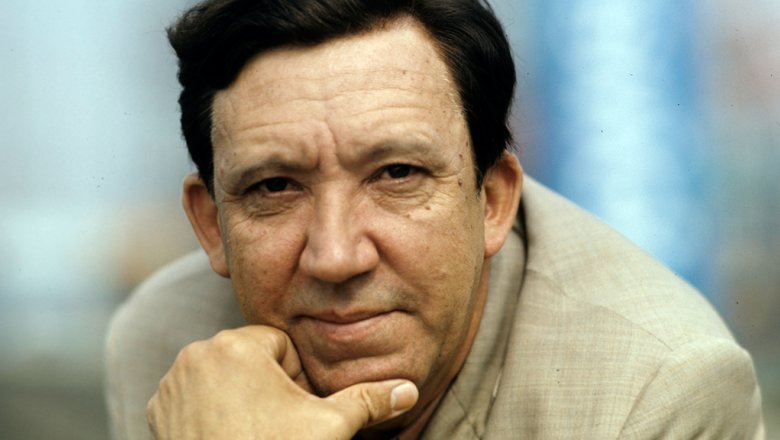 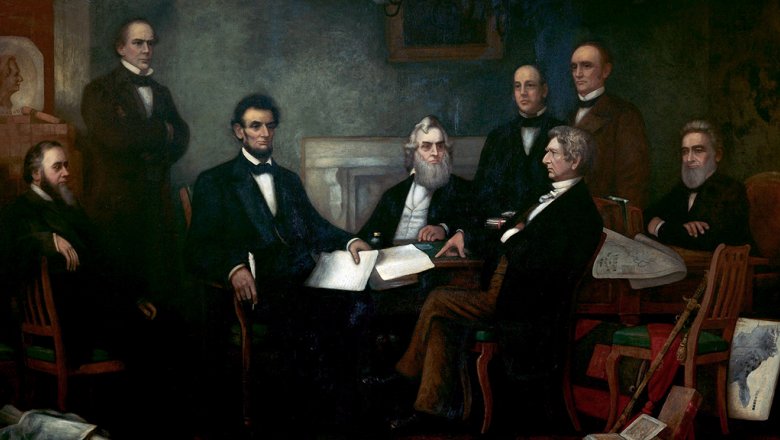 